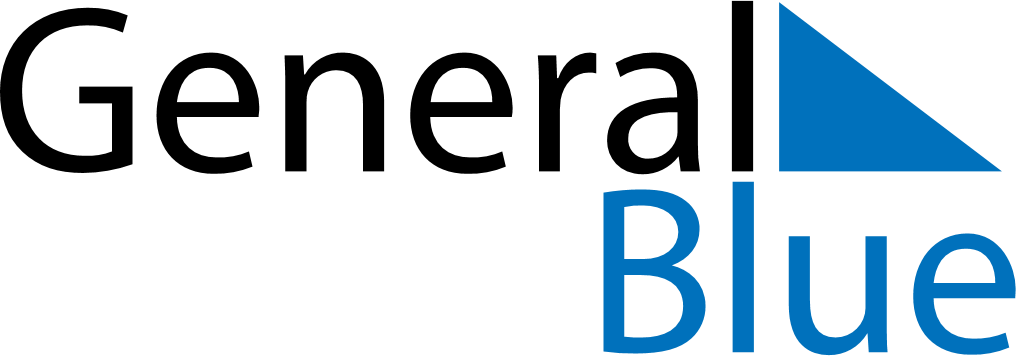 May 2028May 2028May 2028May 2028GabonGabonGabonSundayMondayTuesdayWednesdayThursdayFridayFridaySaturday1234556Labour DayFeast of the Sacrifice (Eid al-Adha)Feast of the Sacrifice (Eid al-Adha)78910111212131415161718191920212223242526262728293031